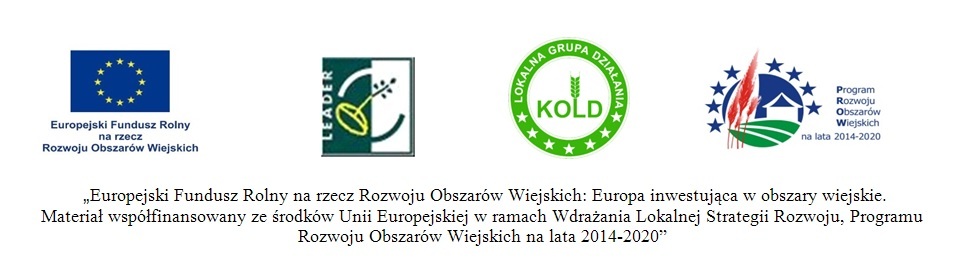 Lokalna Grupa Działania KOLD 64-310 Lwówek, ul. Rynek 33/1 Tel/fax 061-44-24-160;
e-mail biuro@kold.pl ; www.kold.plLista operacji zgodnych z PROW na lata 2014-2020Lp.Znak sprawyNumer identyfikacyjnyImię nazwisko / nazwa wnioskodawcyTytuł operacjiWynik zgodności z LSRLiczba otrzymanych punktówKwota wsparciaWnioskowana kwotaCzy mieści sie w ramach limitu?11/IK/2/2019063086082Gmina OpalenicaRozbudowa Budynku "Domu Ludowego" o wiatrołap wraz z Budową Pochylni dla osób NiepełnosprawnychZgodny z LSR16.0082 707.00 zł82 707.00 złTAK21/IK/1/2019063086082Gmina OpalenicaPrzebudowa i rozbudowa budynku sali wiejskiej w PorażynieZgodny z LSR15.00146 646.00 zł146 646.00 złTAK